Guías de aprendizaje de la semana del 6 al 10 de julio del 2020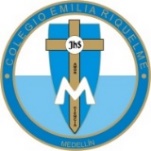 Grado primeroLENGUA CASTELLANALUNES: Clase virtual por Zoom (Sinónimos y realización de las páginas 82 y 83 del libro Textos Expositivos).MARTES: Realización en casa lectura página 84 y 85 del libro saberes (texto expositivo).MIÉRCOLES: Realización de la página 86 y 87 de las páginas anteriores del libro saberes.JUEVES: Realización de la cartilla de ortografía, página 21.MATEMÁTICASLUNES: Realización en casa de las páginas 100 y 101 del libro saberes.MARTES: Clase virtual por Zoom (La Centena y realización página 120 y 121 del libro saberes)MIÉRCOLES: Clase virtual por Zoom (El Reloj página 217 y 218).JUEVES: Realización en casa de la página 219 del libro saberes.VIERNES: Realización en casa de la cartilla página 16 y 17.RELIGIÓN LUNES: Lectura del libro página 38 y 39; hacer en casa la página 40, 41 y 42.MIÉRCOLES: Clase por zoom (lectura del libro páginas 44 y 45, desarrollo de las actividades páginas 46 y 47, cartuchera).CIENCIAS SOCIALES  LUNES: Escritura en el cuaderno.MI FAMILIA Y EL TRABAJO.En familia, conversarán acerca de la responsabilidad que tiene cada uno como miembro de la familia, es decir, soy el papá y me encargo de trabajar soy obrero y mi trabajo trata de… soy la hija y soy estudiante me encargo de recibir las clases, aprender cada día y ser obediente…ACTIVIDAD: ¿En qué trabaja cada uno de los miembros de tú familia?, escríbelo en tu cuaderno.JUEVES: Clase por Zoom (Mi barrio y mi Entorno).VIERNES: ACTIVIDAD: recorta y pega imágenes o dibuja entornos que sean naturales, culturales y relieve.CIENCIAS NATURALESMARTES: Escritura en el cuaderno.¿Qué son los microorganismos? Son llamados también microbios, son seres vivos microscópicos (no se puede ver a simple vista) para verlos utilizamos el microscopio, entre ellos están: bacterias, virus y los hongos.JUEVES: CONTINUACION DEL TEMA ANTERIOR (Escritura en el cuaderno)HONGOS: son los microbios más grandes.  Se encuentran en el aire, sobre las plantas y en el agua.El moho que crece en el pan es un tipo de hongo.Algunos antibióticos se hacen con hongos.VIRUS:Ciertos virus producen enfermedades como la gripe, varicela, Covid-19.Se transmiten de una persona a otra. Son más pequeños que las bacterias.BACTERIAS:Algunas son útiles en alimentos como yogur y quesoOtras son dañinas Son muy pequeñasVIERNES: Clase virtual por Zoom (Explicación del tema, Los Microorganismos).URBANIDAD.JUEVES: Clase por zoom (Normas de Cortesía).ÉTICA Y VALORES Y   ARTÍSTICA: VIERNES: Clase por Zoom (coreografía y los valores) para este día las niñas estarán vestidas con vestido o camisa y falda, puede ser tipo tutú o la que tengan a su alcance, medias blancas, tenis blancos (los del colegio), peinadas de cola con un moño o diadema llamativa.